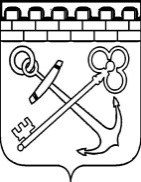 УПРАВЛЕНИЕ ЛЕНИНГРАДСКОЙ ОБЛАСТИ ПО ТРАНСПОРТУПРИКАЗ«____» _____________ 2019  года				      		            №__О внесении изменений в приказ управления Ленинградской области по транспорту от 31 октября 2017 года №60 «Об архиве и экспертной комиссии управления Ленинградской области по транспорту»В целях приведения в соответствие нормативных правовых актов управления Ленинградской области по транспорту, приказываю:Внести изменения в приказ управления Ленинградской области по транспорту от 31 октября 2017 года №60 «Об архиве и экспертной комиссии управления Ленинградской области по транспорту»,  изложив приложение 2 к приказу в редакции согласно приложению к настоящему приказу.Контроль за исполнением настоящего приказа оставляю за собой.Начальник управления 							П.М. ПостоваловПРИЛОЖЕНИЕ 1к приказу управления Ленинградской области по транспорту от «____» ___________ 2019 года № _____СОСТАВ ЭКСПЕРТНОЙ КОМИССИИ УПРАВЛЕНИЯ ЛЕНИНГРАДСКОЙ ОБЛАСТИ ПО ТРАНСПОРТУ Председатель комиссии:Председатель комиссии:Постовалов Павел Михайлович- начальник управления Ленинградской области по транспортуЗаместитель председателя комиссии:Заместитель председателя комиссии:Присяжнюк Михаил Сергеевич- заместитель начальника управления Ленинградской области по транспортуЧлены комиссии:Члены комиссии:Сапронова Ирина БорисовнаМатвеев Сергей Александрович - главный специалист – главный бухгалтер - начальник отдела развития транспорта и транспортной инфраструктурыСтецюк Вячеслав Владимирович Александрова Наталья Александровна - начальник отдела организации перевозок -  начальник организационно-правового сектора